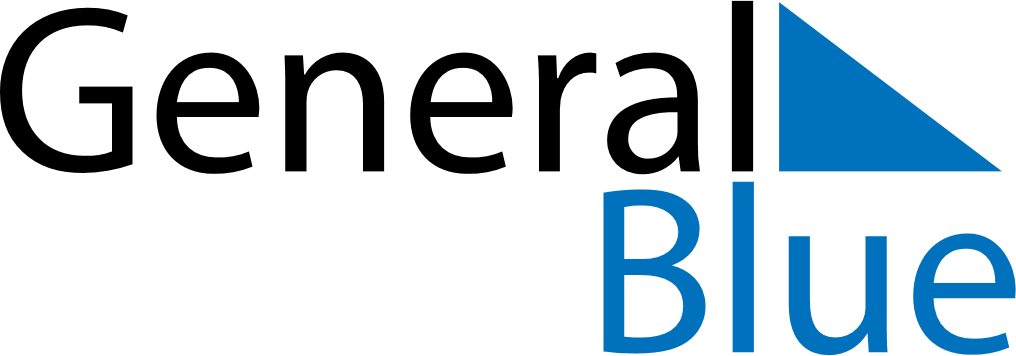 August 2020August 2020August 2020August 2020SloveniaSloveniaSloveniaMondayTuesdayWednesdayThursdayFridaySaturdaySaturdaySunday112345678891011121314151516AssumptionAssumption1718192021222223Unification of Prekmurje Slovenes with the Mother Nation242526272829293031